17.8.231) Self-Regulatory Mechanism for Media Broadcasters: Supreme Court (SC) has emphasized on the necessity of an enhanced self-regulatory mechanism for media broadcasters. Existing self-regulatory mechanism is represented by the News Broadcasters and Digital Association (NBDA). NBDA represents 27 news and current affairs broadcasters and issues broadcasting and programming standards in the form of guidelines. Its chairperson is a former Supreme Court Judge. NBDA administers the ‘Codes of Ethics & Broadcasting Standards’ for its member broadcasters and can impose a penalty of ₹1 lakh in case of violation. This penalty has been deemed insufficient by SC2) First Mile Connectivity (FMC): FMC is a part of proposed National Coal Logistic Plan, which focuses on eliminating road transportation of coal in mining areas by using conveyors or roads to the nearest railway siding. National Coal Logistics Policy: aims to identify, evaluate & eliminate gaps in existing coal evacuation infrastructure & environment-friendly transportation of coal from the mine to the end-use plant. Impact of FMC Reduced Carbon Footprint by optimizing transport systems and reducing reliance on fossil fuel-powered vehicles. Preserving Natural Environment. Improving Public Health through Reduced air pollution and traffic congestion3) Deemed Forest: After passage of Forest (Conservation) Amendment Bill, 2023, Odisha government has underlined that ‘deemed forests’ as a category would cease to exist. Deemed forest is forest land that hasn’t been recorded as such by Centre or States. Concept of deemed forests has not been clearly defined in any law including Forest Conservation Act, 1980. In 1996 Godavarman verdict, Supreme Court broadened the definition of forest to include not just land classified as forest under forest or revenue departments, but also those that are forests according to dictionary definition of a forest. Later, Supreme Court asked States to form committees to identify such non-notified and unrecorded forests and classify them as ‘Deemed Forests’.4) Vishwakarma Yojana: Prime Minister on the 77th Independence Day announces Vishwakarma Yojana to benefit individuals skilled in traditional craftsmanship. Targeted beneficiaries: Weavers, goldsmiths, blacksmiths, laundry workers, barbers,etc. Details of the yojana will be provided by government in coming daysPlaces in News:1) Libya (Capital: Tripoli) Clashes between two leading armed groups in Tripoli, only civilian airport, have led to its closure. Political Boundaries Country located in North Africa. Bounded by Mediterranean Sea (north), Egypt (east), Sudan (southeast), Niger and Chad (south), and Tunisia and Algeria (west). Geographical features Highest mountain: Bikku Bitti. Rivers: There are no permanent rivers, only ephemeral rivers or wadis like Zamzam. Climate: Hot arid which is exacerbated by Ghibli (a hot arid wind that blows from south over entire country)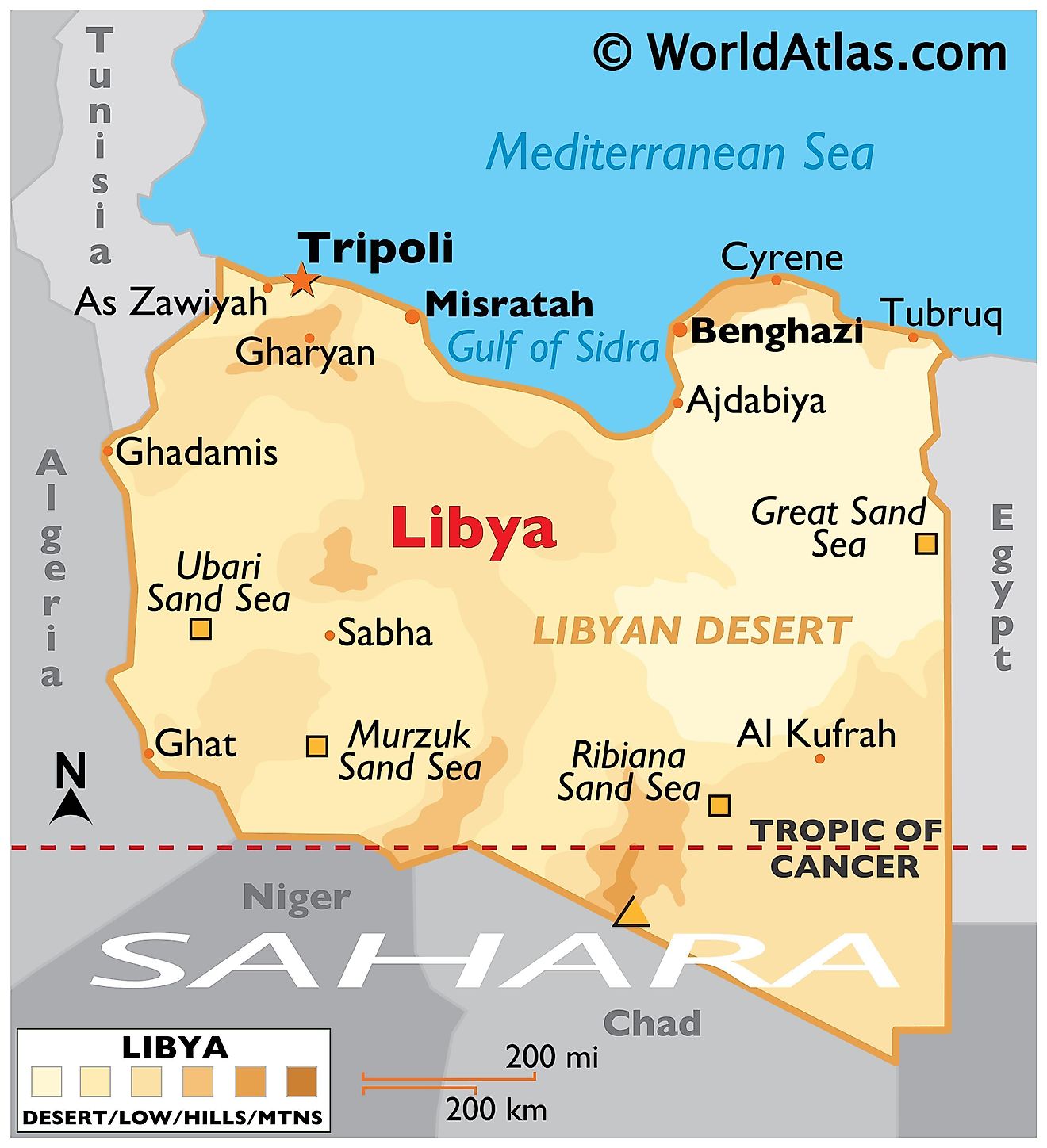 